মাঠ পর্যায়ে কার্যালয়ের ২০২০-২১অর্থ বছরের বার্ষিক কর্মসম্পাদন চুক্তি মূল্যায়ন প্রতিবেদন ছকদপ্তরের নামঃসিনিয়র উপজেলা মৎস্য অফিসারের কার্যালয়, মিঠামইন, কিশোরগঞ্জ।বিভাগের নামঃ ঢাকা											প্রতিবেদনাধীন মাসঃ  এপ্রিল-জুন/২১কার্যক্রমের নামঃ[১.১] প্রদর্শনী মৎস্য খামার স্থাপনকর্মসম্পাদনসূচকএকককর্মসম্পাদনসূচকেরমানলক্ষ্যমাত্রাঅর্জনবিভাগাধীনবিভাগাধীনবাস্তবায়িত হয়েছে এমন উপজেলার সংখ্যাপ্রমাণক (চিত্র) প্রমাণক (চিত্র) প্রমাণক (চিত্র) মন্তব্যকর্মসম্পাদনসূচকএকককর্মসম্পাদনসূচকেরমানলক্ষ্যমাত্রাঅর্জনজেলার সংখ্যাউপজেলার সংখ্যাবাস্তবায়িত হয়েছে এমন উপজেলার সংখ্যাচিত্র-১চিত্র-২চিত্র-৩মন্তব্য১২৩৪৫৬৭৮৯১০১১১২[১.১] প্রদর্শনী মৎস্য খামার স্থাপন আয়তন (হেক্টর)৮২.02.0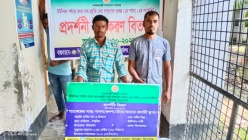 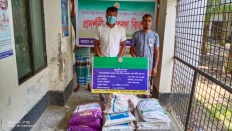 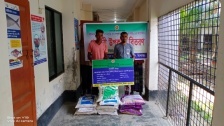 [১.২] মৎস্য আবাসস্থল উন্নয়নআয়তন (হেক্টর)৭০.২৫০০[১.৩] বিল নার্সারি স্থাপনআয়তন (হেক্টর)৫০.৩৫০.৩৫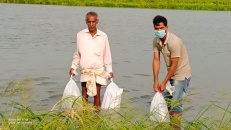 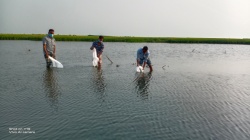 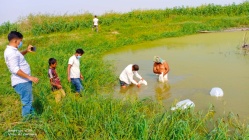 [১.৪] উন্মুক্ত জলাশয়ে পোনা মাছ অবমুক্তকরণমেট্রিকটন৬০.৩৪০০[১.৫] মৎস্যচাষি, মৎস্যজীবী ও উদ্যোক্তাকে পরামর্শ প্রদান ও মৎস্য খামার পরিদর্শন সংখ্যা৮১০০25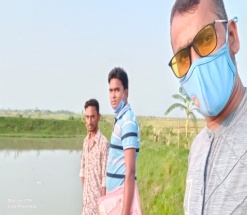 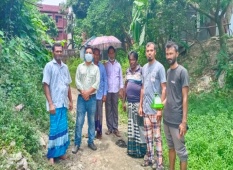 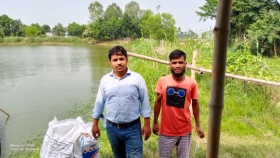 [১.৬] মৎস্য হ্যাচারি নিবন্ধন ও নবায়নসংখ্যা৬০০০০[১.১২] মৎস্য খাদ্য পরীক্ষাসংখ্যা৬০০০০[১.১৩] মাছের অভয়াশ্রম স্থাপন ও রক্ষণাবেক্ষণসংখ্যা৭০১0২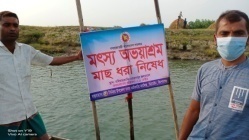 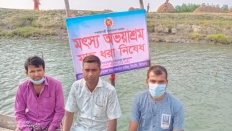 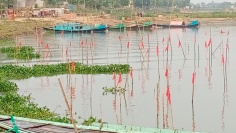 [১.১৪] মৎস্যসম্পদ উন্নয়নে আইন বাস্তবায়নসংখ্যা৬২৬06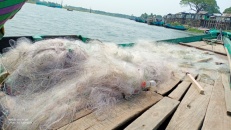 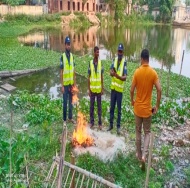 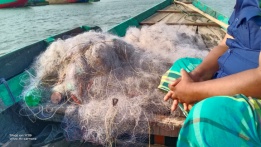 [১.১৫] জলবায়ু সহনশীল মৎস্যচাষ প্রযুক্তির পরীক্ষামূলক সম্প্রসারণসংখ্যা২০০০০[১.১৯] বছরব্যাপীবিশেষমৎস্যসেবাপ্রদান (প্রতিমাসেএকটি)সংখ্যা৫১২05[২.১] মৎস্য আবাসস্থল উন্নয়ন ও ব্যবস্থাপনায়  সুফলভোগী সম্পৃক্তকরণসংখ্যা৫৪৫০০[২.৩] মৎস্যচাষি, মৎস্যজীবী ও অন্যান্য সুফলভোগীদের প্রশিক্ষণ প্রদানসংখ্যা১০৪০০196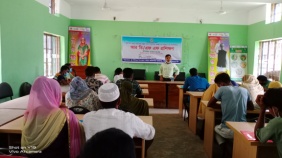 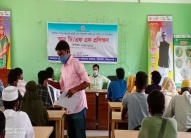 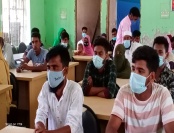 [৩.১] রোগ প্রতিরোধ ও নিয়ন্ত্রণে পরিদর্শন ও পরামর্শ প্রদানসংখ্যা৫৫০০